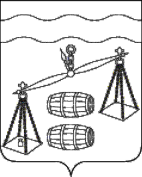 АДМИНИСТРАЦИЯ СЕЛЬСКОГО ПОСЕЛЕНИЯ«Деревня Радождево»Калужская областьПОСТАНОВЛЕНИЕОт 16.07.2020                                                                               № 15                                                      Об отчете об исполнении бюджета СП «Деревня Радождево» за 1 полугодие 2020 года                     Рассмотрев  исполнение бюджета СП «Деревня Радождево» за 1 полугодие 2020 года,                                                ПОСТАНОВЛЯЕТ:1. Утвердить отчет об исполнении бюджета СП «Деревня Радождево» за 1 полугодие 2020 года по доходам в сумме 519712 рублей 53 копейки, по расходам в сумме 474751 рубль 99 копеек, с профицитом бюджета в сумме 44960 рублей 54 копейки.2. Утвердить исполнение доходов бюджета СП «Деревня Радождево» за 1 полугодие 2020 года согласно приложению №1 к настоящему постановлению.3. Утвердить исполнение расходов бюджета СП «Деревня Радождево» за 1 полугодие 2020 года по ведомственной структуре расходов согласно приложению №2 к настоящему постановлению.4. Утвердить исполнение расходов бюджета СП «Деревня Радождево» за 1 полугодие 2020 года по разделам, подразделам классификации расходов согласно приложению №3 к настоящему постановлению.5. Утвердить исполнение источников финансирования дефицита бюджета по кодам классификации источников финансирования дефицита бюджета СП «Деревня Радождево» за  1 полугодие 2020 года согласно приложению №4 к настоящему постановлению.	7. Направить отчет об исполнении бюджета СП «Деревня Радождево» за 1 полугодие 2020 года на рассмотрение в Сельскую Думу СП «Деревня Радождево».Глава администрацииСП «Деревня Радождево»     _____________	Н. А. Журакова